
PEDIDO DE PRORROGAÇÃO 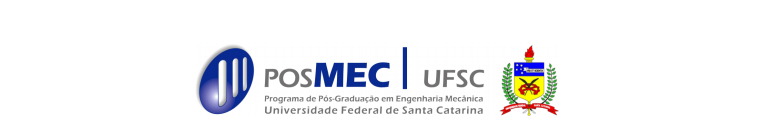 Prezado Coordenador do POSMEC:(  ) Mestrado  (  ) DoutoradoEu, __________________________________________________________, orientador do aluno(a) ______________________________________________________ matriculado no Programa de Pós Graduação em Engenharia Mecânica, sob o nº _________________________ venho por meio deste solicitar a prorrogação da data de defesa do aluno em questão, por um período de ___ meses. O motivo para tal pedido deve-se a __________________________________________________________________________________________________________________________________________________________________________________________________________________________________________________________________________________________________________________________________________________________________________________________________________________________________________________________________________________________________________________________________________________________________________________________________________________________________________________________________________________________________________________________________________________.Florianópolis, ____ de ___________________ de _________.____________________________                                               ____________________________
     Assinatura do(a) aluno(a)                                                                Assinatura do(a) OrientadorObs: Anexar o cronograma do período solicitado;